Družstvo mužů Atletického klubu AC Mladá Boleslav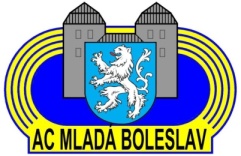 Zpravodaj  č. 4/2016V úvodu zpravodaje bychom rádi poděkovali všem mužům kteří reprezentovali oddíl v prvním kole. Zároveň vzkazujeme všem kdo neměl tu slušnost omluvit se nebo vzkázat že nebudou dále závodit ať učiní po tomto vzkazu.Další kolo je v Mladé Boleslavi tak věříme že bude závodit plný počet závodníků (24) a nebudeme na posledním šestém místě. Přikládáme propozice a časový pořad na 2.kolo v Mladé Boleslavi 28.5.2016POŘADATELSKÝ  OBĚŽNÍK2.kolo II.NL družstev mužů a žen skupina - DPOŘADATEL        Z pověření ČAS technicky zajišťuje atletický oddíl AC Mladá BoleslavDATUM        Sobota 28. května 2016 v 10:30 hodinMÍSTO         Městský stadion Jana Železného v Mladé BoleslaviVEDOUCÍ  ČINOVNÍCIŘeditel závodů				     Vladimír KoudelkaHlavní rozhodčí                                            Karel HoferekZHR -Instruktor                                            Vlastimil JenčekŘídící pracovníci soutěží - muži                   Čeněk Klavrza                               	     ženy                   Jan RudaZávodní  kancelář                                         Jaroslav Pruckner					ZÁVODNÍ  KANCELÁŘ        Bude otevřena od 9:00 hodin na tribuně atletického stadionu.PŘIHLÁŠKY        Podávají vedoucí družstev  přes internetové stránky ČAS do pátku 27. května do 20:00 hodin. TECHNICKÁ PORADA        9:45 hodin  v prostorách restaurace nad startem 100m.Škrty provádějí vedoucí družstev na vytištěné přihlášce pořadatelem na technické poradě.Při zahájení technické porady předají vedoucí družstev řídícím soutěží na formulářích ČAS „Přehled startujících v kole “.ŠATNY       V jižní fotbalové tribuně v omezené kapacitě - pořadatel neručí za odložené věci v šatnách.ROZCVIČOVÁNÍ           Na odlehlé ploše nad atletickým stadionem.                                                                                   VÝSLEDKY         Budou vyhlašovány hlasatelem závodů a budou zveřejněny na webových stránkách Českého atletického svazu.                                                                                                                             VYBAVENÍ  STADIONU     Povrch umělá hmota Polytan, 8 drah na rovince, 8 drah po obvodu. OBČERSTVENÍ         Kiosek na stadionu bude v provozu.UPOZORNĚNÍ !!!      Závod v hodu kladivem a disku žen proběhne na odlehlé vrhačské louce u nafukovací haly.2. kolo II. NL  družstev mužů a žen skupina D - 28.5.2016Časový pořad10:30                                                                                          Kladivo M             Kladivo Ž
11:00                                Tyč M      Dálka Ž                 
11:15    100m Ž  R                    
11:25    100m M  R
11:35    800m Ž  F                                                                                     
11:45    800m M  F                                                                     Koule M                Disk Ž                    12:00    100m př. Ž F      Tyč Ž                               Výška M                       
12:15    110m př. M F      
12:30    100m Ž  F                            Dálka M                                                               
12:40    100m  M  F                              
12:50    400m  Ž  F                                                                       Koule Ž                Oštěp M                
13:00    400m  M  F                                                                                                                                        13:15    3000m Ž  F                                                   
13:30    10 000m M  F                                                Výška Ž                                                       13:45                                                 Trojskok Ž                                                       Oštěp Ž                                     14:15    400m př. Ž  F                                                                                                                                      14:25    400m př. M  F                                                
14:45    200m Ž  F                              
14:55    200m M  F                           Trojskok M                          Disk M                   
15:05    1500m Ž  F                            
15:15    1500m M  F                            
15:25    4x400m Ž  F                                                                                          
15:35    4x400m M  FDisciplíny nahlašte do 26.5.2016 na vrhaci.cenda@seznam.cz ,mob.724 510 243                           nebo na stadionu Čendovi.Bodování závodníků a disciplín:Nashledanou 28.5.2016 v Mladé BoleslaviDisciplína1.kolo2.kolo3.kolo4.kolocelkemJméno1.kolo2.kolo3.kolo4.kolocelkemumístění100m9Burián Mar.0,0012.-13.200m7Burián Mich.N400m7Čermák M.9,256.800m12Diviš J.N1 500m23Ďurčovič J.NDl.tratě21Dutý Š.N110mpř.0Dvořák J.N400mpř.7Grill J.N4x100m9Hamáček V.N4x400mNJon V.Ndisk0Koudelka V.Nkladivo0Kulich O.Noštěp0Kulka M.Nkoule0Matějček T.19.251.dálka8Miler J.16,003.-4.trojskok9Mísař M.0,0012.-13.tyč0Mlčoch B.Nvýška0Naiman P.4,258.chůze0Pabišta R.2,0011.Celkem b.112Pruckner J.NUmístění6.Pumr J.NPo kolech6.Rejman M.NCelkem b.112Sobotka J.NSouček L.NSuchý M.NSvoboda J.12,005.Šimůnek J.4,009.-10.Šolc L.NŠípek J.NŠoóš T.NŠpaček J.NŠvadlenkaJ.4,009.-10.Topfer M.NTopfer L.NVelíšek V.17.252.Videcký J.8,007.Vošvrda S.16.003.-4.